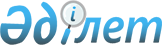 Аса маңызды мемлекеттік және стратегиялық нысандарда, сонымен қатар Ақмола облысының өмірін қамтамасыз ететін нысандарда қауіпсіздікті қамтамасыз ету жөніндегі іс-шаралар туралы
					
			Күшін жойған
			
			
		
					Ақмола облысы әкімінің қаулысы 2002 жылғы 8 сәуірдегі N а-4/42. Ақмола облысының әділет басқармасында 2002 жылғы 3 мамырда N 1072 тіркелді. Күші жойылды - Ақмола облысы әкімдігінің 2009 жылғы 02 сәуірдегі № А-4/164      Ескерту. Күші жойылды - Ақмола облысы әкімдігінің 2009 жылғы 02 сәуірдегі № А-4/164 қаулысымен.      Қазақстан Республикасының 19 қазан 2000 жылғы N 85-ІІ Z000085_ "Күзет жұмысы туралы" Заңының 9-бабына, Қазақстан Республикасы Үкіметінің 10 қараша 2001 жылғы N 1433 P011433_ "Қазақстан Республикасы Ішкі істер министрлігінің кейбір мәселелері туралы" қаулысына сәйкес және Қазақстан Республикасы Премьер-Министрінің R010101_ 25 желтоқсан 2001 жылғы N 101-р өкімін орындау үшін, аса маңызды мемлекеттік және стратегиялық нысандарда, сонымен қатар Ақмола облысының өмірін қамтамасыз ететін нысандарда қауіпсіздікті қамтамасыз ету жөніндегі біртұтас мемлекеттік саясатты жүзеге асыру мақсаттарында, облыс әкімияты қаулы етеді: 

      1. Ақмола облысының аумағында орналасқан мемлекет қорғауына жататын нысандардың тізімі бекітілсін. 

      2. Аудандардың және Көкшетау, Степногорск қалаларының әкімдері: 

   1) бірінші қосымшаға сәйкес мемлекет қорғауындағы нысандар белгіленген тәртіп бойынша ішкі істер органдарының мамандандырылған күзет бөлімшелеріне тапсырылуын қамтамасыз етсін; 

   2) елді-мекендерді, автомобиль және темір жол жолдарын басып кету қаупі бар гидротехникалық құрылыстарды нығайту жөніндегі қажетті іс-шаралар қолдансын. 

      3. Облыстық қаржы басқармасы, аудандардың және Көкшетау, Степногорск 

қалаларының әкімдері 2002 жылдан бастап, жергілікті бюджеттерде жергілікті маңызды су қоймаларын, табиғи және жасанды су қоймаларын, сонымен қатар гидротехникалық құрылыстарды, су айдағыш коллекторларды, су насостары станцияларын және елді мекендерді шаруашылық және ауыз суымен қамтамасыз ету нысандарын техникалық нығайтуды ұйымдастыру жөніндегі іс-шараларға қаржы қарастырсын. 4. Осы қаулының орындалуын бақылау облыс әкімінің орынбасары А.С. Сейітжановқа жүктелсін. Облыс әкімі Облыс әкімиятының қаулысына 1 қосымша N а-4/42 08.04.2002 ж. Ақмола облысының аймағында орналасқан мемлекеттік күзетуге жататын объектілер тізімі 1. Орталық және жергілікті атқарушы органдар мен басқа мемлекеттік органдардың ғимараттары 1. Табиғи ресурстар және қоршаған ортаны қорғау Министрлігі 2. Геология және жер қойнауын қорғау Комитеті 3. Ақмола облысының әкімияты 4. Көкшетау қ. әкімияты 5. Ақмола облыстық мәслихаты 6. Қалалық мәслихат 7. Щучье ауданының әкімияты 8. Щучье қ. әкімияты 9. Щучье ауданының мәслихаты 10. Степногорск қ.әкімияты 11. Степногорск қ.мәслихаты 12. Атбасар ауданының әкімияты 13. Атбасар қ. әкімияты 14. Атбасар ауданының мәслихаты 15. Есіл ауданының әкімияты 16. Есіл қалалық әкімияты 17. Есіл ауданының мәслихаты 18. Ерейментау ауданының әкімияты 19. Ерейментау қалалық әкімияты 20. Ерейментау ауданының мәслихаты 21. Ақкөл ауданының әкімияты 22. Ақкөл қалалық әкімияты 23. Ақкөл ауданының мәслихаты 24. Бұланды ауданының әкімияты 25. Макинск қалалық әкімияты 26. Бұланды ауданының мәслихаты 27. Зеренді ауданының әкімияты 28. Зеренді ауданының мәслихаты 29. Бурабай пос. әкімияты 30. Ақмола облысының прокуратурасы 31. Көкшетау қ. прокуратурасы 32. Щучье қ. прокуратурасы 33. Степногорск қ. прокуратурасы 34. Атбасар ауданының прокуратурасы 35. Есіл ауданының прокуратурасы 36. Ерейментау ауданының прокуратурасы 37. Ақкөл ауданының прокуратурасы 38. Бұланды ауданының прокуратурасы 39. Зеренді ауданының прокуратурасы 40. Ақмола облыстық соты 41. Көкшетау қалалық соты 42. Щучье аудандық соты 43. Степногорск қалалық соты 44. Атбасар аудандық соты 45. Есіл аудандық соты 46. Ерейментау аудандық соты 47. Ақкөл аудандық соты 48. Бұланды аудандық соты 49. Зеренді аудандық соты 50. Облыстық әділет басқармасы 51. Ақмола облысы бойынша кеден басқармасы 52. Ақмола облысы бойынша салық комитеті 53. Көкшетау қ. бойынша салық комитеті 54. Щучье ауданы бойынша салық комитеті 55. Степногорск қ. бойынша салық комитеті 56. Атбасар ауданы бойынша салық комитеті 57. Есіл ауданы бойынша салық комитеті 58. Ерейментау ауданы бойынша салық комитеті 59. Ақкөл ауданы бойынша салық комитеті 60. Бұланды ауданы бойынша салық комитеті 61. Зеренді ауданы бойынша салық комитеті 62. Ақмола облысы бойынша салық полициясы департаменті 63. Мемлекеттік мекеме - Ақмола облысы бойынша көлік бақылау басқармасы 64. Ақмола облысының "Жылжымайтын мүлік жөніндегі Орталығы" 65. Ақмола облыстық статистика басқармасы 66. Ақмола облыстық ТЖ жөніндегі басқармасы 67. Ақмола облысы бойынша қаржы бақылау комитетінің облыстық басқармасы 68. Облыстық қаржы басқармасы 69. Облыстық білім басқармасы 70. Облыстық ауылшаруашылық басқармасы 71. Ауыл шаруашылығы Министрлігінің облыстық аумақтық басқармасы 72. ҚР мемлекеттік қызмет істері жөніндегі Агенттіктің облыстық басқармасы 73. Облыстық көші-қон және демография басқармасы 74. Облыстық ақпарат және қоғамдық келісім басқармасы 75. Облыстық мәдениет басқармасы 76. Облыстық экономика және шағын бизнесті дамыту басқармасы 77. Ақмола қазына басқармасы 78. Зеренді аудандық қазына бөлімі 79. Щучье аудандық қазына бөлімі 80. Атбасар аудандық қазына бөлімі 81. Есіл аудандық қазына бөлімі 82. Ерейментау аудандық қазына бөлімі 83. Ақкөл аудандық қазына бөлімі 84. Бұланды аудандық қазына бөлімі 85. Көкшетау қ. АХАЖ 86. Щучье ауданының АХАЖ 87. Есіл ауданының АХАЖ 88. Ерейментау ауданының АХАЖ 89. Атбасар ауданының АХАЖ 90. Степногорск қ. АХАЖ 91. Зеренді ауданының АХАЖ 92. Бұланды ауданының АХАЖ 93. Ақкөл ауданының АХАЖ 2. Шет ел дипломаттық өкілеттіктері және консулдіктері 3. Мемлекеттік құжатжайлар мен қоймалар 1. Көкшетау қ. мемлекеттік құжатжайы 2. Ақмола облысы әкімінің құжатжай және құжаттар бөлімі 3. Степногорск қ. мемлекеттік құжатжайы 4. Щучье ауданының мемлекеттік құжатжайы 5. Атбасар ауданының мемлекеттік құжатжайы 6. Есіл ауданының мемлекеттік құжатжайы 7. Ерейментау ауданының мемлекеттік құжатжайы 8. Ақкөл ауданының мемлекеттік құжатжайы 9. Бұланды ауданының мемлекеттік құжатжайы 10. Зеренді ауданының мемлекеттік құжатжайы 4. Бактериологиялық, биологиялық, химиялық, жарылатын, есірткілік, психотроптық заттар және күшті әсер ететін улар әзірлеу, өндіру, сынау және сақтау жөніндегі ұйымдар мен объектілер 1. "Көкшетау жарылысөн" ЕМК 2. "Ақмола жарылыссервис" ЖШС 3. "Қазақалтын" ЖАҚ (жарылғыш заттар қоймасы) 4. "Биокорм" ЖШС, Степногорск қ. 5. Облыстық аурухана 6. Қалалық аурухана 7. Облыстық балалар ауруханасы 8. Облыстық психоневрологиялық ауруханасы 9. Наркологиялық диспансер 10. Онкологиялық диспансер 11. Психоневрологиялық диспансер 12. Щучье аудандық ОАА 13. Атбасар аудандық ОАА 14. Щучье қалалық ОАА 15. Есіл аудандық ОАА 16. Ерейментау аудандық ОАА 17. Зеренді аудандық ОАА 18. Ақкөл аудандық ОАА 19. Бұланды аудандық ОАА 20. Соғыс ардагерлерінің емханасы 21. Консультативтік-диагностикалық емхана 22. МКК "Жедел жәрдем стансасы" 23. ММ "Аймақтық психауруханасы" 24. МҚК "Консультативтік-диагностикалық емхана" 25. ММ "Купчанов үй-интернаты" 26. ММ "Макин соғыс және еңбек ардагерлерінің үй-интернаты" 27. Көкшетау қ. "Жедел мед-жәрдем стансасы" 28. ММ "Көкшетау ақыл-есі кем балалар үшін үй-интернаты" 29. МҚКК "Перинталдық орталық" 30. ММ "Жедел жәрдем стансасы" 31. ММ "Облыстық қан орталығы" 32. ММ "Аймақтық туберкулезге қарсы диспансер", Атбасар қ. 33. МҚКК "Көкшетау медколледжі" 34. МҚКК "Болашақ Орталығы" 35. МҚКК ОДА 7 "Шипагер" 36. ММ "Ақмола облыстық СЭС" 37. МҚКК "Ауруханааралық дәріхана", Көкшетау қ. 38. МҚКК ОДА 4 "Отау", Көкшетау қ. 5. Радиобелсенді заттарды әзірлеу, өңдеу, сынау, оқ ататын қару және оған оқ жобалау, өндіру, сақтау, жөндеу, және сату, қару-жарақ, әскери техника, зымыранға қарсы қорғану құралдарын әзірлеу, өндіру, сынау, тасымалдау және сақтау жөніндегі ұйымдар және объектілер 1. Степногорск тауметалл зауыты 2. "Көкшетаугидрогеология" АТАҚ 3. ММ "Ақмола облыстық онкологиялық диспансері", Көкшетау қ. 6. Гидравликалық және жылу электр стансалары, жылу электр-орталығы, автомдық қуат кешені, тарату электр подстанциясы, қуатжүйесін басқарудың орталық диспетчер орны, гидротехникалық құрылыстар, су қоймасының коллекторлары, су алу және су сору стансасы 1. Көкшетау қалалық ЖЭО 2. Степногорск қалалық ЖЭО 3. Көкшетау қалалық электр желісі 4. Қалалық электржабдықтау дистанциясы, Көкшетау қ. 5. "Көкшетау бөлу электр желі компаниясы" ААҚ 6. Ақмола жүйеаралық электр желісінің филиалы, Еленовка селосы 7. Щучье аудандық электржелісі 8. "Крэк" АТАҚ филиалы, Щучье қаласы 9. Қалалық Степногорск электржелісі 10. Атбасар АЭЖ 11. Есіл АЭЖ 12. Ерейментау АЭЖ 13. "Кегок" ААҚ Есіл подстанциясы 14. Ақкөл АЭЖ, Ақкөл қ. 15. "Кегок" ААҚ Макинск подстанциясы 16. Макинск АЭЖ 17. Зеренді АЭЖ 18. Селеті су қоймасы 19. Щучье қ. су алу 20. Щучье қ. су қоймасы 21. Вячеслав су қоймасы Астана қ. ауданы 22. Көкшетау қ. су қоймасы 23. Көкшетау қ.тазалауғыш құрылыстары 24. "КРОДАКО" ЖШС, Степногорск қ. 7. Әуежайлар, халықаралық және республикалық маңызды темір жол мен автожолда орналасқан көпірлер мен тоннельдер 1. Көкшетау қ. әуе жайы 8. Мемлекеттік музейлер, халықаралық және республикалық маңызды тарихи және мәдениет ескерткіштері 1. Ақмола облыстық тарихи-өлкетану музейі 2. Степногорск тарихи-өлкетану музейі 3. Атбасар тарихи-өлкетану музейі 4. Ерейментау батыр Бөгенбай атындағы тарихи-өлкетану музейі 5. Щучье тарихи-өлкетану музейі 6. Көкшетау қ. тарихи музейі 7. Көкшетау қ.әдебиет және өнер музейі 8. Көкшетау қ. М.Габдуллин атындағы музейі 9. ҚР Ұлттық банкінің филиалдары 1. ҚР Ұлттық банкінің Көкшетау филиалы, Көкшетау қ. 10. Акциялардың мемлекеттік пакеті бар мұнай өңдеу зауыттары, ірі мемлекеттік мұнай газқоймалары және компрессорлық стансалары 1. Көкшетаумұнайөнімдері, Көкшетау қ. 2. Қазмұнайөнімдері, Көкшетау қ. 3. Қазмұнайөнімдері, Атбасар қ. 4. Есіл қ. мұнайбазасы 5. Щучье қ. мұнайбазасы 11. Мемлекеттік объектілер: байланыс мобильдік және спутниктік байланыстың автоматтандырылған телефон стансасы, телерадиохабар жүргізу, радиотеле тарату орталықтары РТТО 1. Ақмола облысы Қазпошта ААҚ облыстық филиалы, Көкшетау қ. 2. Щучье аудандық АПБТ, Щучье қаласы 3. Степногорск қ. АПБТ 4. Атбасар аудандық АПБТ, Атбасар қаласы 5. Есіл аудандық АПБТ, Есіл қаласы 6. Ерейментау аудандық АПБТ, Ерейментау қаласы 7. Ақкөл аудандық АПБТ, Ақкөл қаласы 8. Бұланды аудандық АПБТ, Бұланды қаласы 9. Зеренді аудандық АПБТ, Зеренді қаласы 10. Ақмола телекоммуникация дирекциясы МБТБ-3, Көкшетау қ. 11. Көкшетау қ. МБТБ-2 12. Көкшетау қ. "Радиоузел" ЖШС 13. Көкшетау қ. радиотелетарату орталығы (РТТО), Көкшетау қ. 14. Ақмола ОТРК, Көкшетау қ. 15. Қалалық телекоммуникация торабы, Степногорск қ. 16. Степногорск қ. РТТО 17. Щучье қ. РТТО 18. Щучье қ. "Бурабай" ОТТ 19. "Қазақтелеком" ААҚ, Ерейментау қ. 20. Зеренді АТТ, Зеренді сел. 21. Атбасар АТТ, Атбасар сел. 22. Атбасар қ. МБТБ-8 23. Бұланды АТТ, Макинск қ. 24. Есіл қ. РТТО 25. Есіл қ. МБТБ-8 26. Ақкөл АТТ, Ақкөл қ. 27. Ақкөл қ. МБТБ-10 28. Ақкөл қ. РТТО 12. Мемлекеттік материалдық қоры бар ұйымдар мен объектілер (қару-жарақ, медпрепарат, есірткі заттарын, жанар-жағармай материалдарын сақтау жөніндегі қоймалар, азық және зат қоймалары, элеваторлар, эвакуациялық аудандардағы жер үстіндегі және жер астындағы коммуникациялар) 1. Көкшетау қ. арнайы меджабдықтау базасы 2. Зеренді с. арнайы меджабдықтау базасы 3. Ақкөл қ. арнайы меджабдықтау базасы 4. "Алтын дән" ЖШС, Есіл элеваторы 5. "Ақкөл элеваторы" ААҚ 6. "Жамантұз элеваторы" ЖШС, Щучье ауд. Кенесары пос. 7. Зеренді ауд., "Азат" ЖШС, Азат ст. 8. "Макинск элеваторы" ААҚ, Макинск қ. /Маман: М.Закиев/ 

 
					© 2012. Қазақстан Республикасы Әділет министрлігінің «Қазақстан Республикасының Заңнама және құқықтық ақпарат институты» ШЖҚ РМК
				